รายงานการประชุมสภาเทศบาลตำบลเทพาลัย  สมัยวิสามัญ สมัยที่ 1 ประจำปี  2562  วันศุกร์ที่  5 กรกฎาคม พ.ศ. 2562 เวลา  10.00  น.ณ ห้องประชุมสภาเทศบาลตำบลเทพาลัยงานเลขานุการสภาเทศบาลตำบลเทพาลัยรายงานการประชุมสภาเทศบาลตำบลเทพาลัยสมัยวิสามัญ  สมัยที่ 1  ประจำปี  2562วันศุกร์ที่  5 กรกฎาคม  2562 เวลา  10.00 น.ณ  ห้องประชุมเทศบาลเทศบาลตำบลเทพาลัย.....................................................................รายชื่อผู้มาประชุม1. นายสุรพงศ์		อารมย์เพียร	ประธานสภาเทศบาลตำบลเทพาลัย2. นายจรูญ		วิเศษนอก	รองประธานสภาเทศบาลตำบลเทพาลัย3. นายอมรศักดิ์		การบรรจง	สมาชิกสภาเทศบาลตำบลเทพาลัย4. นายประธาน		ดีไพร		สมาชิกสภาเทศบาลตำบลเทพาลัย5. นางสาวอรุณี		อ่อนนอก	สมาชิกสภาเทศบาลตำบลเทพาลัย6. นายวีระ		ไปรแดน		สมาชิกสภาเทศบาลตำบลเทพาลัย7. นายวัลลภ		เทพาลัย		สมาชิกสภาเทศบาลตำบลเทพาลัย8. นายชาคริส	    	รัตนวิจิตร	สมาชิกสภาเทศบาลตำบลเทพาลัย9. นางเสน่ห์		สนตาเถร	สมาชิกสภาเทศบาลตำบลเทพาลัย10. นายสวัสดิ์ 		ไปรแดน  	สมาชิกสภาเทศบาลตำบลเทพาลัย  11. นายเอนก 		 แสวงนอก 	 สมาชิกสภาเทศบาลตำบลเทพาลัย12. นางสาวจิตติมา	เทพนอก	เลขานุการสภาเทศบาลตำบลเทพาลัยรายชื่อผู้ลาประชุม			           -รายชื่อผู้ขาดประชุม	-รายชื่อผู้เข้าร่วมประชุม	1. นายประทีป		ล้ำกลาง		นายกเทศมนตรีตำบลเทพาลัย	2. นายกวีวัฒน์		รัตนวิชัย		รองนายกเทศมนตรีตำบลเทพาลัย	3. นายกนก		นมเกษม		รองนายกเทศมนตรีตำบลเทพาลัย	4. นายอำนวย		ภักดีนอก	เลขานุการนายกเทศมนตรีตำบลเทพาลัย	5. นายอภิรักษ์		จุลศิริวัฒนกุล	ปลัดเทศบาลตำบลเทพาลัย	6. นายมงคล		จันทร์สุขศรี	รองปลัดเทศบาลตำบลเทพาลัย	7. นายไพศาล		หัตถากรณ์	ผู้อำนวยการกองช่าง	8. นายประสิทธิ์		หลอมประโคน	หัวหน้าสำนักปลัด	9. นางสาวพัชรีวรรณ	ลิศรี		ผู้อำนวยการกองคลัง	10. นางประภาทิพย์	ณรงค์นอก	หัวหน้าฝ่ายบริหารงานคลัง	11. จ่าเอกสยุมภู	จิตรหาญ	หัวหน้าฝ่ายอำนวยการ	12. นางกมลทิพย์	ชื่นหมื่นไวย	หัวหน้าฝ่ายบริหารงานสาธารณสุข	13.จ่าเอกสรุพงษ์	ประพฤติชอบ	เจ้าพนักงานประปา	14. นางสาววันวิสา	ไพรณะรินทร์	นักวิเคราะห์นโยบายและแผนชำนาญการ	15. นายเพิ่มศักดิ์	ฉิมนอก		นายช่างโยธาชำนาญงาน	16. นางสาวจงรักษ์	มีเค้า		ผู้ช่วยเจ้าพนักงานธุรการ	17. นางสาวจิรวรรณ	กล้าหาญ	ผู้ช่วยเจ้าหน้าที่พัฒนาชุมชน	28. นางสาวธารทิพย์	เหล็กเขียว	เจ้าหน้าที่บันทึกข้อมูล-2-เริ่มประชุม เวลา  10.00 น.นายสุรพงศ์ อารมย์เพียร			เมื่อที่ประชุมพร้อมแล้ว  ผมขอเปิดประชุม วันนี้เป็นการประชุมประธานสภาเทศบาลฯ	สภาเทศบาลสมัยวิสามัญ สมัยที่ 1 ประจำปี 2562 ก่อนเปิดการประชุมได้รับรายงานจากเลขานุการสภาว่ามีสมาชิกเข้าร่วมประชุมจำนวน 12 ท่าน ก่อนดำเนินการประชุม ขอให้เลขานุการอ่านประกาศสภาเทศบาลตำบลเทพาลัย ให้ที่ประชุมทราบ นางสาวจิตติมา เทพนอก		                            ประกาศอำเภอคงเลขานุการสภาเทศบาลฯ	                 เรื่อง  เรียกประชุมสภาเทศบาลตำบลเทพาลัย สมัยวิสามัญ สมัยที่ 1  ประจำปี  2562ด้วยเทศบาลตำบลเทพาลัย ขอเปิดประชุมสภาเทศบาลตำบลเทพาลัย สมัยวิสามัญ สมัยที่ 1 ประจำปี 2562 เพื่อพิจารณาจ่ายขาดเงินสะสม ประจำปีงบประมาณ พ.ศ. 2562 และญัตติอื่นๆ มีกำหนดไม่เกิน 15 วัน นับตั้งแต่วันที่ 24 มิถุนายน 2562 เป็นต้นไปนายอำเภอคง ผู้มีอำนาจตามความในมาตรา 26                                แห่งพระราชบัญญัติเทศบาล พ.ศ. 2546 และแก้ไขเพิ่มเติม (ฉบับที่13)                พ.ศ.2552 ประกอบกับคำสั่งจังหวัดนครราชสีมา ที่ 3157/2555 ลงวันที่ 26 กรกฎาคม 2558 เรื่อง การมอบอำนาจให้นายอำเภอปฏิบัติราชการแทนผู้ว่าราชการจังหวัดนครราชสีมา นายอำเภอคง จึงประกาศเรียกประชุมสภาเทศบาลตำบลเทพาลัย อำเภอคง จังหวัดนครราชสีมา สมัยวิสามัญ สมัยที่ 1 ประจำปี 2562 มีกำหนดไม่เกิน 15 วัน ทั้งนี้ตั้งแต่วันที่ 24 มิถุนายน 2562 เป็นต้นไป 					จึงประกาศมาให้ทราบโดยทั่วกัน                                  ประกาศ ณ วันที่  24  มิถุนายน  พ.ศ.  2562                   สำเริง  หลงเทพอรชุน                 (พันจ่าเอกสำเริง  หลงเทพอรชุน)            ปลัดอำเภอ (เจ้าพนักงานปกครองชำนาญการพิเศษ) รักษาราชการแทน            นายอำเภอคง    ลำดับต่อไปขอเชิญท่านประธานสภาเทศบาลตำบลเทพาลัยดำเนินการต่อไปค่ะนายสุรพงศ์ อารมย์เพียร ต่อไปเป็น ระเบียบวาระที่ 1  เรื่อง ที่ประธานจะแจ้งต่อที่ประชุมประธานสภาเทศบาลฯ ต่อไปจะเข้าสู่ระเบียบวาระการประชุม  ระเบียบวาระที่ 1  เรื่องที่ประธานจะแจ้ง                               ต่อที่ประชุม  มีด้วยกัน  2  เรื่อง  			1. เรื่อง ประกาศใช้แผนพัฒนาท้องถิ่น (พ.ศ.๒๕๖๑ – ๒๕๖5)                       ตามที่เทศบาลตำบลเทพาลัย  ได้ดำเนินการทบทวนแผนพัฒนาท้องถิ่น (พ.ศ.2561-2565) เพื่อให้มีความสอดคล้องและเชื่อมโยงกับแผนพัฒนาจังหวัด แผนพัฒนากลุ่มจังหวัด รวมทั้งแผนปฏิบัติราชการประจำปีจังหวัด และแผนปฏิบัติราชการประจำปีกลุ่มจังหวัด                       เพื่อการบูรณาการแผนงาน โครงการกิจกรรม และงบประมาณในพื้นที่ได้อย่างมีประสิทธิภาพ ของเทศบาลตำบลเทพาลัย ได้พิจารณาให้ความเห็นชอบร่างแผนพัฒนาท้องถิ่น                      (พ.ศ.2561-2565) เมื่อคราวประชุมคณะกรรมการพัฒนาฯ เมื่อวันที่ 12 มิถุนายน 2562 นายกเทศมนตรีตำบลเทพาลัย พิจารณาอนุมัติแผนพัฒนาท้องถิ่น (พ.ศ.2561-2565)               แล้วนั้น-3-เพื่อให้การปฏิบัติงานของเทศบาลตำบลเทพาลัยเป็นไปด้วยความเรียบร้อยและถูกต้องตามระเบียบกระทรวงมหาดไทยว่าด้วยการจัดทำแผนพัฒนาขององค์กรปกครองส่วนท้องถิ่น  พ.ศ. 2548  และแก้ไขเพิ่มเติมถึง (ฉบับที่ 3) พ.ศ.2561  ข้อ 24ที่ประชุม			รับทราบนายสุรพงศ์ อารมย์เพียร	 ระเบียบวาระที่  2 เรื่อง  รับรองรายงานการประชุมสภาเทศบาลตำบลเทพาลัย                ประธานสภาเทศบาลฯ	 สมัยสามัญ สมัยที่สอง  ประจำปี 2562  เมื่อวันที่ 30 พฤษภาคม  2562มติที่ประชุมฯ			 เห็นชอบเป็นเอกฉันท์รับรองรายงานการประชุมสภาเทศบาลตำบลเทพาลัย  สมัยที่สอง ประจำปี 2562  เมื่อวันที่ 30 พฤษภาคม 2562 คะแนนเสียง เห็นชอบ 12 เสียง ไม่เห็นชอบ – เสียง งดออกเสียง – เสียง   ระเบียบวาระที่  3	เรื่อง ญัตติขออนุมัติจ่ายขาดเงินสะสมขอเชิญนายกเทศมนตรีตำบลเทพาลัยชี้แจงครับ ประธานสภาเทศบาลฯ     นายประทีป ล้ำกลาง			เรียน  ประธานสภาเทศบาลตำบลเทพาลัยนายกเทศมนตรีฯ			ตามที่เทศบาลตำบลเทพาลัย ได้ประกาศใช้เทศบัญญัติงบประมาณรายจ่ายประจำปีงบประมาณ พ.ศ. 2562 เพื่อใช้เป็นแนวทางในการบริหารงานของเทศบาลตำบลเทพาลัย รวมงบประมาณตั้งจ่ายเป็นเงินทั้งสิ้น 36,000,000.-บาท            โดยเทศบาลตำบลเทพาลัยได้พิจารณาจัดสรรงบประมาณเพื่อพัฒนาท้องถิ่นของตำบลเทพาลัย ในด้านการบริหารงานทั่วไป การศึกษา งานสาธารณสุข งานสังคมสงเคราะห์  การสร้างความเข้มแข็งให้ชุมชน งานด้านการศาสนา วัฒนธรรมและนันทนาการ การช่วยเหลือป้องกันและบรรเทาสาธารณภัย รวมตลอดถึงการดำเนินงานด้านโครงสร้างพื้นฐานต่างๆ และตามนโยบายการบริหารราชการของเทศบาลตำบลเทพาลัย ที่ได้แถลงต่อสภาเทศบาลตำบลเทพาลัย เมื่อวันที่ 20 กุมภาพันธ์ 2558 ได้กำหนดเป้าหมายที่จะพัฒนาเพื่อให้ประชาชนมีความเป็นอยู่ที่ดีขึ้น เพื่อให้การดำเนินงานด้านต่างๆของเทศบาลตำบลเทพาลัย                      สามารถตอบสนองความต้องการของประชาชนในท้องถิ่น และสร้างความกินดีอยู่ดีให้แก่ประชาชนในท้องถิ่น รวมตลอดถึงการดำเนินการต่างๆ ก่อให้เกิดประโยชน์สูงสุดต่อทุกภาคส่วน เทศบาลตำบลเทพาลัย โดยนายกเทศมนตรีตำบลเทพาลัย จึงขอเสนอรายละเอียดแผนงาน/โครงการ และงบประมาณดำเนินงานจ่ายขาดเงินสะสมของเทศบาลตำบลเทพาลัย ประจำปีงบประมาณ 2562 งบประมาณรายจ่ายทั่วไป จำนวน 19 โครงการ เป็นเงินจำนวน 5,129,400.- บาท (-ห้าล้านหนึ่งแสนสองหมื่นเก้าพันสี่ร้อยบาทถ้วน-) และขอรายงานเงินสะสม     ของเทศบาลตำบลเทพาลัย                ปัจจุบันเทศบาลตำบลเทพาลัย มีเงินสะสม  ณ  วันที่ 31 พฤษภาคม 2562  จำนวน  24,764,088.05  บาท				หัก 	–ลูกหนี้ภาษีโรงเรือนและที่ดิน	             	-  	      บาท		    			 -ลูกหนี้ภาษีป้าย					-                บาท		   	   		 -เงินฝากสมทบทุนเงินส่งเสริมกิจการเทศบาล 4,020,947.87     บาท		        			 -ลูกหนี้เงินยืมเงินสะสม	                  	    	 -               บาท                                          -โครงการที่จ่ายขาดเงินสะสมแล้ว(ยังไม่ได้ดำเนินการ) 3,280,000   บาท		          		     คงเหลือเงินสะสม	                 	     17,463,140.18 บาท		     		          หัก เงินเดือน ค่าจ้าง ค่าตอบแทน	       2,752,950.00 บาท-4-				        หัก เบี้ยยังชีพ คนชรา พิการ	                  2,555,087.25 บาท		                              หัก เงินสาธารณภัย         		       1,215,510.29 บาท                   เงินสะสมที่สามารถนำไปใช้ได้  10,939,592.64 บาท (-สิบล้านเก้าแสนสามหมื่นเก้าพันห้าร้อยเก้าสิบสองบาทหกสิบสี่สตางค์-)เพื่อสภาเทศบาลตำบลเทพาลัย จะได้ร่วมกันพิจารณาอนุมัติการจ่ายขาดเงินสะสม จำนวน 19 โครงการดังต่อไปนี้1.โครงการขุดลอกสระน้ำวัดบ้านวัดเพื่อแก้ไขปัญหาภัยแล้ง				หลักการและเหตุผล				ปัจจุบันสระน้ำวัดบ้านวัด หมู่ที่ 9 ตำบลเทพาลัย อำเภอคง จังหวัด นครราชสีมา มีสภาพตื้นเขินแห้งแล้งและไม่มีน้ำกักเก็บ เนื่องจากเกิดสภาวะฝนทิ้งช่วง และฝนไม่ตกต้องตามฤดูกาลทำให้สระน้ำดังกล่าวไม่มีน้ำที่จะกักเก็บไว้เพื่อผลิตน้ำประปาบริการผู้ใช้น้ำประปาในเขตเทศบาลตำบลเทพาลัย ทั้ง 3 หมู่บ้าน จึงเรียนว่าในการเกิดปัญหาที่สร้างความเดือดร้อนให้กับประชาชนดังกล่าวจะต้องดำเนินการจัดหาน้ำมาเติมใส่สระน้ำวัดบ้านวัดเพื่อให้มีน้ำเพื่อใช้ในการผลิตน้ำประปา โดยการนำน้ำจากแหล่งน้ำที่ใกล้ที่สุดมาเติมใส่ในสระน้ำวัดบ้านวัด 	ซึ่งแหล่งน้ำที่ใกล้ที่สุดได้แก่ลำละเลิงเป็นแหล่งเก็บน้ำที่ปัจจุบันยังมีน้ำในปริมาณ           มากพอที่จะดำเนินการได้ จึงจำเป็นต้องดำเนินการขุดลอกสระน้ำวัดบ้านวัด เพื่อจักได้มีน้ำ           ไว้กักเก็บและผลิตน้ำประปาบริการผู้ใช้น้ำในเขตเทศบาลตำบลเทพาลัยทั้ง 3 หมู่บ้าน               เพื่อแก้ไขปัญหาการขาดแคลนน้ำเพื่ออุปโภคบริโภคต่อไปเทศบาลตำบลเทพาลัยจึงขออนุมัตินำเงินสะสมไปใช้จ่ายตามอำนาจหน้าที่เพื่อแก้ไขปัญหาความเดือดร้อนของประชาชน ตามโครงการขุดลอก ดังต่อไปนี้ 1.1 โครงการขุดลอกแหล่งผลิตน้ำประปา แห่งที่ 2 จุดที่ 1 ขนาดกว้าง         80 เมตร ลึกไม่น้อยกว่า 1.00 เมตร ยาว 96 เมตร หรือปริมาตรดินขุดรวมไม่น้อยกว่า 7,680 ลูกบาศก์เมตร หมู่ที่ 9 ตำบลเทพาลัย อำเภอคง จังหวัดนครราชสีมา จำนวนงบประมาณ 428,000.- บาท (-สี่แสนสองหมื่นแปดพันบาทถ้วน-) ปรากฏในรายละเอียดโครงการพัฒนา แผนพัฒนาท้องถิ่น  (พ.ศ. 2561 -2565)  หน้าที่ 131 ลำดับที่ 181  1.2 โครงการขุดลอกแหล่งผลิตน้ำประปา แห่งที่ 2 จุดที่ 2  ขนาดกว้าง            10 เมตร ลึกไม่น้อยกว่า 1.00 เมตร ยาว 80 เมตร หรือปริมาตรดินขุดรวมไม่น้อยกว่า 800 ลูกบาศก์เมตร หมู่ที่ 9 ตำบลเทพาลัย อำเภอคง จังหวัดนครราชสีมา จำนวนงบประมาณ 44,500.- บาท (-สี่หมื่นสี่พันห้าร้อยบาทถ้วน-) ปรากฏในรายละเอียดโครงการพัฒนา แผนพัฒนาท้องถิ่น  (พ.ศ. 2561 -2565)  หน้าที่ 131 ลำดับที่ 182  รวมเงินงบประมาณ 2 โครงการ 472,500.- บาท  2.โครงการก่อสร้างถนนหินคลุกเนื่องจากสภาพ ถนนเทศบาล 18 ซอย 1  หมู่ที่ 10 ตำบลเทพาลัย                 อำเภอคง จังหวัดนครราชสีมา เดิมเป็นถนนดิน มีสภาพชำรุดทรุดโทรมทำให้ประชาชนในพื้นที่ที่ใช้เดินทางสัญจรไปประกอบอาชีพได้รับความลำบากในการขนส่งผลผลิตทางการเกษตร ทำให้ประชาชนได้รับความเดือดร้อนเป็นอย่างมากโดยเฉพาะในฤดูฝน ดังนั้นเทศบาลตำบลเทพาลัยได้เล็งเห็นความสำคัญ ถึงปัญหาดังกล่าวและเพื่อเป็นการช่วยเหลือบรรเทาความเดือดร้อนในการเดินทางของประชาชน ให้ประชาชนได้เดินทางด้วยความสะดวกและปลอดภัย รวมทั้งเป็นการพัฒนาพื้นที่เทศบาลตำบลเทพาลัย -5-เทศบาลตำบลเทพาลัยจึงขออนุมัตินำเงินสะสมไปใช้จ่ายตามอำนาจหน้าที่เพื่อแก้ไขปัญหาความเดือดร้อนของประชาชน ตามโครงการก่อสร้างถนนหินคลุก 2.1 โครงการก่อสร้างถนนหินคลุก ถนนเทศบาล 18 ซอย 1 (จุดเริ่มต้น Sta. 0 + 000 จุดสิ้นสุด Sta. 0 + 090) ขนาดกว้าง 5.00 เมตร หนา 0.15 เมตร ระยะทางประมาณ 90 เมตร หมู่ที่ 10 ต.เทพาลัย อ.คง จ.นครราชสีมา จำนวนงบประมาณ 206,800.- บาท (-สองแสนหกพันแปดร้อยบาทถ้วน-) ปรากฏในรายละเอียดโครงการพัฒนา แผนพัฒนาท้องถิ่น  (พ.ศ. 2561 -2565)  หน้าที่ 125 ลำดับที่ 163  รวมงบประมาณ 1 โครงการ 206,800.- บาท		3.โครงการบูรณะทางผิวจราจรหินคลุกให้เป็นผิวจราจรคอนกรีต 		เหตุผลและความจำเป็นเนื่องจากถนนเดิมเป็นหินคลุกชำรุด เป็นหลุมเป็นบ่อ มีฝุ่นละออง             และยังเป็นเส้นทางสายหลักที่ใช้เป็นทางสัญจรไปมา ในช่วงฤดูฝนมีน้ำขัง จนเกิดเป็นโคลนตมและมีเศษหินลอยขึ้นเป็นจำนวนมาก เพื่อเป็นการพิจารณาหาแนวทางช่วยเหลือประชาชนในพื้นที่ดังกล่าว ให้มีคุณภาพชีวิตที่ดีขึ้น จึงได้จัดทำโครงการก่อสร้างถนนคอนกรีตเสริมเหล็ก               โดยมีเป้าหมายสำคัญเพื่อแก้ไขปัญหาความเดือดร้อนของราษฎรและทำให้ราษฎรได้รับประโยชน์สูงสุดได้รับความสะดวกสบายในการเดินทางและขนส่งสินค้าทางการเกษตรนั้นเทศบาลตำบลเทพาลัยจึงขออนุมัตินำเงินสะสมไปใช้จ่ายตามอำนาจหน้าที่     เพื่อแก้ไขปัญหาความเดือดร้อนของประชาชน ตามโครงการก่อสร้างถนนคอนกรีตเสริมเหล็ก ดังต่อไปนี้3.1 โครงการบูรณะทางผิวจราจรหินคลุกให้เป็นผิวจราจรคอนกรีต               ถนนเทศบาล 18 (จุดเริ่มต้น Sta. 1 + 254 จุดสิ้นสุด Sta. 1 + 433) เสริมผิวจราจรคอนกรีตเสริมเหล็ก กว้าง 5.00 เมตร ยาว 179 เมตร  หนา 0.15 เมตร หรือพื้นที่ผิวจราจรรวมไม่น้อยกว่า 895 ตารางเมตร  หมู่ที่ 9 ต.เทพาลัย อ.คง จ.นครราชสีมา                            จำนวนงบประมาณ 447,700.- บาท (-สี่แสนสี่หมื่นเจ็ดพันเจ็ดร้อยบาทถ้วน-) ปรากฏในรายละเอียดโครงการพัฒนา แผนพัฒนาท้องถิ่น  (พ.ศ. 2561 -2565)  หน้าที่ 123 ลำดับที่ 155  3.2 โครงการบูรณะทางผิวจราจรหินคลุกให้เป็นผิวจราจรคอนกรีต               ถนนเทศบาล 12 (เชื่อมถนนเทศบาล 18) (จุดเริ่มต้น Sta. 0 + 125 จุดสิ้นสุด                   Sta. 0 + 220) เสริมผิวจราจรคอนกรีตเสริมเหล็ก กว้าง 3.00 เมตร ยาว 95 เมตร            หนา 0.15 เมตร หรือพื้นที่ผิวจราจรรวมไม่น้อยกว่า 285 ตารางเมตร ไหล่ทางลูกรังกว้าง    ข้างละ 0.50 เมตร หนาเฉลี่ย 0.10 เมตร ทั้งสองข้าง หมู่ที่ 10 ต.เทพาลัย อ.คง                     จ.นครราชสีมา จำนวนงบประมาณ 147,800.- บาท (-หนึ่งแสนสี่หมื่นเจ็ดพัน                      แปดร้อยบาทถ้วน-)ปรากฏในรายละเอียดโครงการพัฒนา แผนพัฒนาท้องถิ่น  (พ.ศ. 2561 -2565)  หน้าที่ 136 ลำดับที่ 197 -6-3.3 โครงการบูรณะทางผิวจราจรหินคลุกให้เป็นผิวจราจรคอนกรีต               ถนนเทศบาล 16 (จุดเริ่มต้น Sta. 0 + 155 จุดสิ้นสุด Sta. 0 + 248)  เสริมผิวจราจรคอนกรีตเสริมเหล็ก กว้าง 6.00 เมตร ยาว 93 เมตร หนา 0.15 เมตร หรือพื้นที่ผิวจราจรรวมไม่น้อยกว่า 558 ตารางเมตร หมู่ที่ 10 ต.เทพาลัย อ.คง จ.นครราชสีมา                  จำนวนงบประมาณ 277,300.- บาท (-สองแสนเจ็ดหมื่นเจ็ดพันสามร้อยบาทถ้วน-)ปรากฏในรายละเอียดโครงการพัฒนา แผนพัฒนาท้องถิ่น  (พ.ศ. 2561 -2565)  หน้าที่ 121 ลำดับที่ 140  3.4 โครงการบูรณะทางผิวจราจรหินคลุกให้เป็นผิวจราจรคอนกรีต               ถนนมิตรภาพ ซอยอนามัยเก่า (จุดเริ่มต้น Sta. 0 + 000 จุดสิ้นสุด Sta. 0 + 040)             เสริมผิวจราจรคอนกรีตเสริมเหล็ก กว้าง 3.00 เมตร ยาว 40 เมตร หนา 0.15 เมตร         หรือพื้นที่ผิวจราจรรวมไม่น้อยกว่า 120 ตารางเมตร หมู่ที่ 15 ต.เทพาลัย อ.คง                    จ.นครราชสีมา จำนวนงบประมาณ 61,000.- บาท (-หกหมื่นหนึ่งพันบาทถ้วน-)ปรากฏในรายละเอียดโครงการพัฒนา แผนพัฒนาท้องถิ่น  (พ.ศ. 2561 -2565)  หน้าที่ 121 ลำดับที่ 145  3.5 โครงการบูรณะทางผิวจราจรหินคลุกให้เป็นผิวจราจรคอนกรีต               ถนนเทศบาล 15 ซอย 3 (จุดเริ่มต้น Sta. 0 + 000 จุดสิ้นสุด Sta. 0 + 080) เสริมผิวจราจรคอนกรีตเสริมเหล็ก กว้าง 3.00 เมตร ยาว 80 เมตร หนา 0.15 เมตร หรือพื้นที่         ผิวจราจรรวมไม่น้อยกว่า 240 ตารางเมตร ไหล่ทางลูกรังกว้างข้างละ 0.50 เมตร หนาเฉลี่ย 0.10 เมตร ทั้งสองข้าง หมู่ที่ 10 ต.เทพาลัย อ.คง จ.นครราชสีมา จำนวนงบประมาณ 129,200.- บาท (-หนึ่งแสนสองหมื่นเก้าพันสองร้อยบาทถ้วน-) ปรากฏในรายละเอียดโครงการพัฒนา แผนพัฒนาท้องถิ่น  (พ.ศ. 2561 -2565)  หน้าที่ 94 ลำดับที่ 32 รวมเงินงบประมาณ 1,063,000.- บาท 4.โครงการก่อสร้างรางระบายน้ำ  หลักการและเหตุผลพื้นที่เทศบาลตำบลเทพาลัย เป็นพื้นที่ที่ได้รับการพัฒนามาอย่างต่อเนื่อง สืบเนื่องจากเหตุผลดังกล่าว ส่งผลให้เกิดการขยายตัวของบ้านเรือนชุมชนที่เพิ่มมากขึ้น พื้นที่สำหรับการอยู่อาศัยเพิ่มมากขึ้น ส่งกระทบต่อพื้นที่รับน้ำทำให้ไม่เพียงพอต่อการระบายน้ำในปัจจุบัน เมื่อเกิดฝนตกในปริมาณมากทำให้เกิดการท่วมขัง สร้างความเดือดร้อนและเกิดความเสียหายต่อประชาชนในชุมชนจึงจำเป็นต้องดำเนินการก่อสร้างรางระบายน้ำ เพื่อบรรเทาและขจัดปัญหาน้ำท่วมเพื่อให้มีระบบการระบายน้ำที่ดี และไม่ให้เกิดน้ำท่วมขัง  เทศบาลตำบลเทพาลัยจึงขออนุมัตินำเงินสะสมไปใช้จ่ายตามอำนาจหน้าที่เพื่อแก้ไขปัญหาความเดือดร้อนของประชาชน ตามโครงการก่อสร้างรางระบายน้ำ ดังต่อไปนี้4.1 โครงการก่อสร้างรางระบายน้ำ คสล.รูปตัวยู ถนนเทศบาล 15                (ช่วงบริเวณบ้านนางจิราพร จันทร์คง เชื่อมรางระบายน้ำ คสล. ถนนเทศบาล 12)              รางระบายน้ำฝา คสล. ขนาดกว้าง 0.40 เมตร ลึกเฉลี่ย 0.40 เมตร ระยะทางประมาณ 109 เมตร หมู่ที่ 10 ต.เทพาลัย อ.คง จ.นครราชสีมา จำนวนงบประมาณ 254,000.- บาท (-สองแสนห้าหมื่นสี่พันบาทถ้วน-) ปรากฏในรายละเอียดโครงการพัฒนา แผนพัฒนาท้องถิ่น              (พ.ศ. 2561 -2565)  หน้าที่ 108 ลำดับที่ 82  รวมเงินงบประมาณ 1 โครงการ  254,000.- บาท  -7-5.โครงการก่อสร้างถนนลาดยางแอสฟัลติกหลักการและเหตุผลถนนในเขตเทศบาลตำบลเทพาลัย ทั้งในหมู่ที่ 9 ,10 และหมู่ที่ 15 เป็นถนนสายทางหลักที่ใช้เชื่อมต่อกับถนนหลายสาย ใช้ในการสัญจรไปมาและขนส่งพืชผล                     ทางการเกษตร เดิมเป็นถนนคอนกรีตเสริมเหล็กมีสภาพทรุดโทรม เนื่องจากการใช้งานเป็นระยะเวลานานจึงส่งผลให้ผิวจราจรเกิดการชำรุด ไม่สะดวก ต่อการสัญจรไปมาของประชาชน หากไม่ดำเนินการซ่อมแซมอาจเกิดอันตรายต่อประชาชนผู้สัญจรไปมา อีกทั้งการก่อสร้างถนนแอสฟัลต์ หรือยางมะตอยในการก่อสร้างถนนมีข้อดีคือราคาประหยัด สามารถซ่อมแซมบำรุงรักษาได้ง่ายผู้ใช้เส้นทางได้รับความสะดวก รวดเร็วและปลอดภัยประชาชนที่อาศัย                         อยู่สองข้างทางมีคุณภาพชีวิตที่ดีขึ้นลดค่าใช้จ่าย ในการซ่อมบำรุงรักษาและสามารถ             ยืดระยะเวลาการซ่อมบำรุงผิวจราจรได้มากกว่าวิธีการทั่วไป นอกจากนี้จะทำให้ถนน                 มีคุณภาพสูงขึ้นสำหรับการขนส่งทางบก ซึ่งจะส่งผลทำให้เกิดการประหยัดนํ้ามัน ค่าซ่อมบำรุง และลดอุบัติเหตุที่อาจเกิดบนท้องถนนจากผู้ใช้ถนนได้ เทศบาลตำบลเทพาลัยจึงขออนุมัตินำเงินสะสมไปใช้จ่ายตามอำนาจหน้าที่       เพื่อแก้ไขปัญหาความเดือดร้อนของประชาชน ตามโครงการก่อสร้างถนนลาดยางแอสฟัลติก ดังต่อไปนี้5.1 โครงการงานบำรุงรักษาทางเสริมผิวลาดยางแอสฟัลติก คอนกรีต               ถนนเทศบาล 3 (จุดเริ่มต้น Sta. 0 + 000 จุดสิ้นสุด Sta. 0 + 115) เสริมผิวลาดยาง           แอสฟัลติกคอนกรีต กว้าง 3.80 เมตร ยาว 115 เมตร หนา 0.05 เมตร หรือพื้นที่ลาดยางรวมไม่น้อยกว่า 437 ตารางเมตร หมู่ที่ 9 ต.เทพาลัย อ.คง จ.นครราชสีมา                               จำนวนงบประมาณ 144,800.- บาท (-หนึ่งแสนสี่หมื่นสี่พันแปดร้อยบาทถ้วน-) ปรากฏในรายละเอียดโครงการพัฒนา แผนพัฒนาท้องถิ่น  (พ.ศ. 2561 -2565)  หน้าที่ 120 ลำดับที่ 138  5.2 โครงการงานบำรุงรักษาทางเสริมผิวลาดยางแอสฟัลติก คอนกรีต               ถนนเทศบาล 7 (จุดเริ่มต้น Sta. 0 + 000 จุดสิ้นสุด Sta. 0 + 295) เสริมผิวลาดยาง              แอสฟัลติกคอนกรีต กว้าง 6.00 เมตร ยาว 295 เมตร หนา 0.05 เมตร หรือพื้นที่ลาดยางรวมไม่น้อยกว่า 1,770 ตารางเมตร หมู่ที่ 9 ต.เทพาลัย อ.คง จ.นครราชสีมา                        จำนวนงบประมาณ 586,800.- บาท (-ห้าแสนแปดหมื่นหกพันแปดร้อยบาทถ้วน-) ปรากฏในรายละเอียดโครงการพัฒนา แผนพัฒนาท้องถิ่น  (พ.ศ. 2561 -2565)  หน้าที่ 117 ลำดับที่ 125  5.3 โครงการงานบำรุงรักษาทางเสริมผิวลาดยางแอสฟัลติก คอนกรีต               ถนนเทศบาล 9 (จุดเริ่มต้น Sta. 0 + 000 จุดสิ้นสุด Sta. 0 + 300) หมู่ที่ 9 เสริมผิวลาดยางแอสฟัลติกคอนกรีต กว้าง 4.00 เมตร ยาว 300 เมตร หนา 0.05 เมตร หรือพื้นที่ลาดยางรวมไม่น้อยกว่า 1,200 ตารางเมตร ต.เทพาลัย อ.คง จ.นครราชสีมา จำนวนงบประมาณ 397,800.- บาท (-สามแสนเก้าหมื่นเจ็ดพันแปดร้อยบาทถ้วน-) ปรากฏในรายละเอียดโครงการพัฒนา แผนพัฒนาท้องถิ่น  (พ.ศ. 2561 -2565)  หน้าที่ 130 ลำดับที่ 179  -8-5.4 โครงการงานบำรุงรักษาทางเสริมผิวลาดยางแอสฟัลติก คอนกรีต ถนนเทศบาล 10 (จุดเริ่มต้น Sta. 0 + 510 จุดสิ้นสุด Sta. 0 + 740) หมู่ที่ 9เสริมผิวลาดยางแอสฟัลติกคอนกรีต กว้าง 5.00 เมตร ยาว 230 เมตร หนา 0.05 เมตร หรือพื้นที่ลาดยางรวมไม่น้อยกว่า 1,150 ตารางเมตร ต.เทพาลัย อ.คง จ.นครราชสีมา จำนวนงบประมาณ 381,000.- บาท (-สามแสนแปดหมื่นหนึ่งพันบาทถ้วน-) ปรากฏในรายละเอียดโครงการพัฒนา แผนพัฒนาท้องถิ่น  (พ.ศ. 2561 -2565)  หน้าที่ 115 ลำดับที่ 113 5. โครงการงานบำรุงรักษาทางเสริมผิวลาดยางแอสฟัลติก คอนกรีต               ถนนเทศบาล 20 (จุดเริ่มต้น Sta. 0 + 000 จุดสิ้นสุด Sta. 0 + 250) หมู่ที่ 9                  เสริมผิวลาดยางแอสฟัลติกคอนกรีต กว้าง 4.00 เมตร ยาว 250 เมตร หนา 0.05 เมตร     หรือพื้นที่ลาดยางรวมไม่น้อยกว่า 1,000 ตารางเมตร ต.เทพาลัย อ.คง จ.นครราชสีมา        จำนวนงบประมาณ 331,500.- บาท (-สามแสนสามหมื่นหนึ่งพันห้าร้อยบาทถ้วน-)                 ปรากฏในรายละเอียดโครงการพัฒนา แผนพัฒนาท้องถิ่น  (พ.ศ. 2561 -2565)                    หน้าที่ 115 ลำดับที่ 115  6. โครงการงานบำรุงรักษาทางเสริมผิวลาดยางแอสฟัลติก คอนกรีต               ถนนเทศบาล 13 ตอน 1 (จุดเริ่มต้น Sta. 0 + 000 จุดสิ้นสุด Sta. 0 + 114) เสริมผิวลาดยางแอสฟัลติกคอนกรีต กว้าง 3.00 เมตร ยาว 114 เมตร หนา 0.05 เมตร หรือพื้นที่           ลาดยางรวมไม่น้อยกว่า 342 ตารางเมตร หมู่ที่ 10 ต.เทพาลัย อ.คง จ.นครราชสีมา                  จำนวนงบประมาณ 113,000.- บาท (-หนึ่งแสนหนึ่งหมื่นสามพันบาทถ้วน-)                           ปรากฏในรายละเอียดโครงการพัฒนา แผนพัฒนาท้องถิ่น  (พ.ศ. 2561 -2565)                     หน้าที่ 120 ลำดับที่ 135  7. โครงการงานบำรุงรักษาทางเสริมผิวลาดยางแอสฟัลติก คอนกรีต               ถนนเทศบาล 13 ตอน 3 (จุดเริ่มต้น Sta. 0 + 000 จุดสิ้นสุด Sta. 0 + 034)                   เสริมผิวลาดยางแอสฟัลติกคอนกรีต กว้าง 3.00 เมตร ยาว 43 เมตร หนา 0.05 เมตร            หรือพื้นที่ลาดยางรวมไม่น้อยกว่า 102 ตารางเมตร หมู่ที่ 10 ต.เทพาลัย อ.คง จ.นครราชสีมา จำนวนงบประมาณ 33,800.- บาท (-สามหมื่นสามพันแปดร้อยบาทถ้วน-)                                ปรากฏในรายละเอียดโครงการพัฒนา แผนพัฒนาท้องถิ่น  (พ.ศ. 2561 -2565)                     หน้าที่ 120 ลำดับที่ 137  8. โครงการงานบำรุงรักษาทางเสริมผิวลาดยางแอสฟัลติก คอนกรีต               ถนนเทศบาล 15 (จุดเริ่มต้น Sta. 0 + 276 จุดสิ้นสุด Sta. 0 + 504) เสริมผิวลาดยาง              แอสฟัลติกคอนกรีต กว้าง 5.00 เมตร ยาว 228 เมตร นา 0.05 เมตร หรือพื้นที่ลาดยางรวมไม่น้อยกว่า 1,140 ตารางเมตร หมู่ที่ 10 ต.เทพาลัย อ.คง จ.นครราชสีมา จำนวนงบประมาณ 377,900.- บาท  (-สามแสนเจ็ดหมื่นเจ็ดพันเก้าร้อยบาทถ้วน-) ปรากฏในรายละเอียดโครงการพัฒนา แผนพัฒนาท้องถิ่น  (พ.ศ. 2561 -2565)  หน้าที่ 119 ลำดับที่ 131  9. โครงการงานบำรุงรักษาทางเสริมผิวลาดยางแอสฟัลติก คอนกรีต               ถนนเทศบาล 16 (จุดเริ่มต้น Sta. 0 + 000 จุดสิ้นสุด Sta. 0 + 248) เสริมผิวลาดยาง            แอสฟัลติกคอนกรีต กว้าง 4.00 เมตร ยาว 248 เมตร หนา 0.05 เมตร หรือพื้นที่ลาดยางรวมไม่น้อยกว่า 992 ตารางเมตร หมู่ที่ 10 ต.เทพาลัย อ.คง จ.นครราชสีมา จำนวนงบประมาณ 328,900.- บาท  (-สามแสนสองหมื่นแปดพันเก้าร้อยบาทถ้วน-) ปรากฏในรายละเอียดโครงการพัฒนา แผนพัฒนาท้องถิ่น  (พ.ศ. 2561 -2565)  หน้าที่ 127                 ลำดับที่ 172  -9-10. โครงการงานบำรุงรักษาทางเสริมผิวลาดยางแอสฟัลติก คอนกรีต              ถนนเทศบาล 11 (จุดเริ่มต้น Sta. 0 + 200 จุดสิ้นสุด Sta. 0 + 530) เสริมผิวลาดยาง           แอสฟัลติกคอนกรีต กว้าง 4.00 เมตร ยาว 330 เมตร หนา 0.05 เมตร หรือพื้นที่ลาดยางรวมไม่น้อยกว่า 1,320 ตารางเมตร หมู่ที่ 15 ต.เทพาลัย อ.คง จ.นครราชสีมา จำนวนงบประมาณ 437,600.- บาท  (-สี่แสนสามหมื่นเจ็ดพันหกร้อยบาทถ้วน-) ปรากฏในรายละเอียดโครงการพัฒนา แผนพัฒนาท้องถิ่น  (พ.ศ. 2561 -2565)  หน้าที่ 126              ลำดับที่ 169  รวมเงินงบประมาณ 10 โครงการ  3,133,100.- บาท           รวมเป็นเงินทั้งสิ้น 19 โครงการ 5,129,400.- บาท (-ห้าล้านหนึ่งแสนสองหมื่นเก้าพันสี่ร้อยบาทถ้วน-)          		ระเบียบ/กฎหมายตามระเบียบกระทรวงมหาดไทยว่าด้วยวิธีการรับเงินการเบิกจ่ายเงิน        การฝากเงิน การเก็บรักษาเงินและการตรวจเงินขององค์กรปกครองส่วนท้องถิ่น พ.ศ. 2547 และแก้ไขเพิ่มเติม (ฉบับที่ 4) พ.ศ. 2561ข้อ 89 องค์กรปกครองส่วนท้องถิ่นอาจใช้จ่ายเงินสะสมได้ โดยได้รับอนุมัติจากสภาท้องถิ่นภายใต้เงื่อนไขดังต่อไปนี้ (1)  ให้กระทำได้เฉพาะกิจการที่อยู่ในอำนาจหน้าที่ขององค์กรปกครองส่วนท้องถิ่นซึ่งเกี่ยวกับด้านการบริการชุมชนและสังคม  หรือกิจการที่เป็นการเพิ่มพูนรายได้ขององค์การปกครองส่วนท้องถิ่น  หรือกิจการที่จัดทำเพื่อบำบัดความเดือดร้อนของประชาชน  ทั้งนี้ต้องเป็นไปตามแผนพัฒนาขององค์กรปกครอง  หรือตามที่กฎหมายกำหนด(2)  ได้ส่งเงินสมทบกองทุนส่งเสริมกิจการขององค์กรปกครองส่วนท้องถิ่นแต่ละประเภทตามระเบียบแล้ว(3)  ได้กันเงินสะสมสำรองจ่ายเป็นค่าใช้จ่ายด้านบุคลากรไม่น้อยกว่าสามเดือนและกันไว้อีกร้อยละสิบของงบประมาณรายจ่ายประจำปีนั้น เพื่อเป็นค่าใช้จ่ายในการบริหารงานและกรณีที่มีสาธารณภัยเกิดขึ้น (4) เมื่อได้รับอนุมัติให้ใช้จ่ายเงินสะสมแล้ว องค์กรปกครองส่วนท้องถิ่น        ต้องดำเนินการก่อหนี้ผูกพันให้เสร็จสิ้นภายในระยะเวลาไม่เกินหนึ่งปีถัดไปหากไม่ดำเนินการภายในระยะเวลาที่กำหนดให้การใช้จ่ายขาดเงินสะสมนั้นเป็นอันพับไปทั้งนี้ให้องค์กรปกครองส่วนท้องถิ่นใช้จ่ายเงินสะสมโดยคำนึงถึงฐานะการคลังขององค์กรปกครองส่วนท้องถิ่น และเสถียรภาพระยะยาว				2. หนังสือกระทรวงมหาดไทย ด่วนที่สุด ที่ มท 0808.2/ว 7272           ลงวันที่ 26 ธันวาคม 2560 เรื่อง แนวทางการใช้จ่ายเงินสะสมขององค์กรปกครองส่วนท้องถิ่นเพื่อสนับสนุนนโยบายของรัฐบาลในการสร้างความเข้มแข็งให้แก่องค์กรปกครองส่วนท้องถิ่นข้อพิจารณา			จึงขอเสนอญัตติต่อสภาเทศบาลตำบลเทพาลัยเพื่อขออนุมัติจ่ายขาดเงินสะสมงบประมาณรายจ่ายทั่วไป ประจำปีงบประมาณ พ.ศ. 2562 ครั้งที่ 2                                 เพื่อดำเนินโครงการดังกล่าว จำนวน 19 โครงการ เป็นจำนวนเงินทั้งสิ้น 5,129,400.- บาท (-ห้าล้านหนึ่งแสนสองหมื่นเก้าพันสี่ร้อยบาทถ้วน-) -10-นายสุรพงศ์ อารมย์เพียร			ตามที่นายกเทศมนตรีตำบลเทพาลัย ได้ขออนุมัติจ่ายขาดเงินสะสม ครั้งที่ 2 ประธานสภาเทศบาลฯ	ประจำปีงบประมาณ พ.ศ. 2562 ไปนั้น หากสมาชิกสภาเทศบาลตำบลเทพาลัยได้จะอภิปรายหรือสอบถามเพิ่มเติมขอเชิญครับนายวัลลภ  เทพาลัย			เรียน ประธานสภาเทศบาลตำบลเทพาลัย กระผมนายวัลลภ เทพาลัย สมาชิกสภาเทศบาลฯ	สมาชิกสภาเทศบาลตำบลเทพาลัย ขอสอบถามโครงการขุดลอกแหล่งผลิตน้ำประปา แห่งที่ 2			จุดที่ 1 กับ จุดที่ 2 ต่างกันอย่างไรครับนายประทีป ล้ำกลาง			ตามแผนพัฒนาท้องถิ่นเทศบาลตำบลเทพาลัย (พ.ศ. 2561-2565) นั้นได้นายกเทศมนตรีฯ	กำหนดจุดขุดลอกสระน้ำวัดบ้านวัด ไว้ จำนวน 4 จุด การที่จะดำเนินการแต่ละจุดนั้นดูตามสภาพพื้นที่ที่สามารถดำเนินการได้ครับนายสุรพงศ์ อารมย์เพียร			ตามที่นายกเทศมนตรีตำบลเทพาลัย ได้ขออนุมัติจ่ายขาดเงินสะสม ครั้งที่ 2 ประธานสภาเทศบาลฯ	ประจำปีงบประมาณ พ.ศ. 2562 ไปนั้น มีสมาชิกสภาเทศบาลตำบลเทพาลัยจะอภิปรายหรือสอบถามเพิ่มเติมหรือไม่ครับ ถ้าไม่มีขอมติที่ประชุมครับมติที่ประชุมฯ			   เห็นชอบเป็นเอกฉันท์อนุมัติให้จ่ายขาดเงินสะสม คะแนนเสียง เห็นชอบ 12 เสียง ไม่เห็นชอบ – เสียง งดออกเสียง – เสียง   ระเบียบวาระที่  4  		เรื่อง  อื่นๆ (ถ้ามี)นายสุรพงศ์ อารมย์เพียร		 	ต่อไปเป็นระเบียบวาระที่  4  เรื่อง  อื่นๆ (ถ้ามี) เมื่อการประชุมในวาระ               ประธานสภาเทศบาลฯ	ที่  1 – 3  เสร็จสิ้นเป็นที่เรียบร้อยแล้ว  ต่อไปเข้าสู่ระเบียบวาระที่ 4  เรื่อง อื่นๆ                 มีท่านสมาชิกท่านใดจะเสนอ ต่อที่ประชุมสภาหรือไม่ ขอเชิญครับ นายประทีป ล้ำกลาง			ตามที่เทศตำบลเทพาลัยได้ดำเนินการประชุมคณะกรรมการช่วยเหลือนายกเทศมนตรีฯ	ประชาชน เมื่อวันที่ 26 มิถุนายน 2562 ที่ผ่านมาเพื่อพิจารณาดำเนินการวางท่อเพื่อแก้ไขปัญหาภัยแล้ง โดยเทศบาลจะดำเนินการวางท่อจากลำน้ำลำละเลิงมาเพื่อส่งน้ำมายังสระน้ำวัดบ้านวัดเพื่อที่สถานที่ผลิตน้ำประปาแห่งที่ 2 จะได้มีน้ำไว้ผลิตน้ำประปาเพื่อบริการประชาชนในเขตเทศบาลตำบลเทพาลัย ในช่วงนี้ก็ขอให้ทุกท่านช่วยประชาสัมพันธ์และรณรงค์                    ให้ทุกครัวเรือนช่วยกันประหยัดน้ำ			นายอภิรักษ์ จุลศิริวัฒนกุล		1. การจัดโครงการประเพณีแห่เทียนพรรษา ประจำปี 2562 กำหนดจัดงาน ปลัดเทศบาลฯ		ในวันศุกร์ที่ 12 กรกฎาคม 2562 เวลา 09.00 น. เป็นต้นไป โดยคณะผู้บริหาร สมาชิกสภาเทศบาล พนักงานเทศบาลทำพิธีถวายเทียนพรรษา จตุปัจจัย เครื่องไทยธรรมแก่พระสงฆ์           วัดบ้านถนนนางคลาน วัดบ้านวัด และวัดป่าเทพาลัย และกองการศึกษาจะได้มีการประชุม     เพื่อกำหนดการจัดงานอีกครั้งครับ					        2. พิธีวันเฉลิมพระชนมพรรษาสมเด็จพระเจ้าอยู่หัวรัชกาลที่ 10 เพื่อเป็นการแสดงความจงรักภักดีและสำนึกในพระมหากรุณาธิคุณขององค์สมเด็จพระเจ้าอยู่หัวรัชกาลที่ 10 ที่ทรงมีต่อประเทศชาติ จึงขอเชิญสมาชิกสภาเทศบาลตำบลเทพาลัยร่วมพิธีวันเฉลิมพระชนมพรรษาสมเด็จพระเจ้าอยู่หัว รัชกาลที่ 10 ในวันอาทิตย์ที่ 28 กรกฎาคม 2562 ในเวลา 08.00 น. การแต่งกายชุดปกติขาว จิตอาสาสวมชุดจิตอาสา ประชาชนทั่วไป                แต่งกายด้วยชุดสุภาพสีเหลืองและพิธีจุดเทียนชัยถวายพระพรชัยมงคล ณ ลานอนุสาวรีย์           ท่านท้าวสุรนารี (หน้าที่ว่าการอำเภอคง) เวลา 16.00 น. กำหนดการรอหนังสือจากอำเภอคงแจ้งมาและจะได้มีหนังสือเชิญร่วมพิธีอีกครั้งครับ -11-นายสุรพงศ์ อารมย์เพียร			มีท่านใดมีเรื่องอื่นอีกหรือไม่ ถ้าไม่มีขอขอบคุณทุกท่านที่เข้าร่วมประชุมฯประธานสภาเทศบาลฯ	ในครั้งนี้ ขอปิดการประชุมครับเลิกประชุม เวลา 12.00 น.				ลงชื่อ				ผู้บันทึกรายงานการประชุม				       ( นางสาวจิตติมา  เทพนอก )	                           เลขานุการสภาเทศบาลตำบลเทพาลัย          บันทึกของคณะกรรมการตรวจรายงานการประชุมวันที่  10 กรกฎาคม  2562คณะกรรมการสามัญประจำสภาเทศบาลตำบลเทพาลัย ทำหน้าที่ตรวจรายงานการประชุม   สภาเทศบาลตำบลเทพาลัย สมัยวิสามัญ สมัยที่ 1 ประจำปี 2562 เมื่อวันที่  5 กรกฎาคม 2562                   เวลา 10.00 น. ได้ตรวจรายงานการประชุมแล้ว เห็นว่าถูกต้อง  จึงได้ลงลายมือชื่อไว้เป็นหลักฐาน       (ลงชื่อ)……………………..………..        (ลงชื่อ)………………………………….…….    (ลงชื่อ)………………………….…..               ( นายวีระ  ไปรแดน )                       (นายชาคริส  รัตนวิจิตร)	             (นางเสน่ห์  สนตาเถร)                ประธานกรรมการ                               กรรมการ                           กรรมการ/เลขานุการตรวจรับรองถูกต้อง(นายสุรพงศ์  อารมย์เพียร)ประธานสภาเทศบาลตำบลเทพาลัย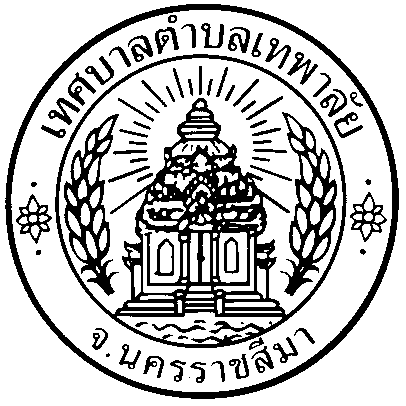 